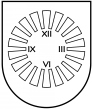 LATVIJAS  REPUBLIKA PRIEKUĻU NOVADA PAŠVALDĪBAReģistrācijas Nr. 90000057511, Cēsu prospekts 5, Priekuļi, Priekuļu pagasts, Priekuļu novads, LV-4126 www.priekuli.lv, tālr. 64107871, e-pasts: dome@priekulunovads.lvLēmumsPriekuļu novada Priekuļu pagastā2019. gada 24. oktobrī                                                                                        Nr.455								                           (protokols Nr.11, 34.p)Par Priekuļu pagasta padomes 2001.gada 8.novembra lēmuma ,,Par Cēsu pilsētas meža aizsargjoslu robežu saskaņošanu” (prot.Nr.23, 7.p.) atzīšanu par spēku zaudējušuPriekuļu novada dome novada izskata Valsts meža dienesta 2019.gada 17.jūlija (reģ.Nr.3-4/2019-3976) rakstu par meža aizsargjoslu ap Cēsu pilsētu.Izvērtējot domes rīcībā esošo informāciju, konstatēts: Cēsu pilsētas dome 2001.gada 5.oktobrī (prot.Nr.15, 22§) pieņēma lēmumu ,,Par meža aizsargjoslām ap Cēsīm” un 2002.gada 27.jūnijā (prot.Nr.16, 21§) lēmumu ,,Par grozījumiem 2001.gada 5.oktobra (prot.Nr.15, 22§) lēmumā ,,Par meža aizsargjoslām ap Cēsīm””, saskaņā ar kuriem noteica meža aizsargjoslu robežas Priekuļu pagastā, ap Cēsu pilsētu.Priekuļu pagasta padome 2001.gada 8.novembrī pieņēma lēmumu ,,Par Cēsu pilsētas meža aizsargjoslu robežu saskaņošanu” (prot.Nr.23, 7.p.), ar kuru saskaņoja Cēsu pilsētas meža aizsargjoslu robežas Priekuļu pagasta administratīvajā teritorijā.Atbilstoši Ministru kabineta 2003.gada 4.februāra noteikumos Nr.63 ,,Meža aizsargjoslu ap pilsētām noteikšanas metodika” noteiktajam, aizsargjoslu nosaka saskaņā ar līgumu, ko noslēdz attiecīgo pašvaldību domes. Līgums par meža aizsargjoslām ap Cēsu pilsētu starp Priekuļu un Cēsu pašvaldībām nav noslēgts.Ņemot vērā iepriekš minēto un pamatojoties uz Ministru kabineta 2003.gada 4.februāra noteikumu Nr.63 ,,Meža aizsargjoslu ap pilsētām noteikšanas metodika” 2.punktu, un Priekuļu novada domes Tautsaimniecības komitejas 2019.gada 17.oktobra atzinumu par lēmuma projektu (protokols Nr.11), atklāti balsojot: PAR –11(Elīna Stapulone, Dace Kalniņa, Aivars Tīdemanis, Elīna Krieviņa, Jānis Mičulis, Mārīte Raudziņa, Arnis Melbārdis, Jānis Ročāns, Aivars Kalnietis, Normunds Kažoks, Ināra Roce), PRET –nav, ATTURAS –nav,  Priekuļu novada dome nolemj: Atzīt Priekuļu pagasta padomes 2001.gada 8.novembra lēmumu ,,Par Cēsu pilsētas meža aizsargjoslu robežu saskaņošanu” (prot.Nr.23, 7.p.) par spēku zaudējušu.Atbildīgā par lēmuma izpildi Attīstības nodaļas vadītāja Vineta Lapsele.Par lēmumu informēt Cēsu novada pašvaldību un Valsts meža dienestu.Domes priekšsēdētāja			(paraksts)					Elīna Stapulone